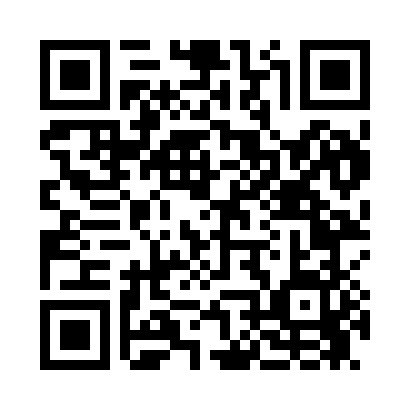 Prayer times for Avert, Missouri, USAMon 1 Jul 2024 - Wed 31 Jul 2024High Latitude Method: Angle Based RulePrayer Calculation Method: Islamic Society of North AmericaAsar Calculation Method: ShafiPrayer times provided by https://www.salahtimes.comDateDayFajrSunriseDhuhrAsrMaghribIsha1Mon4:155:441:034:558:239:522Tue4:155:441:044:558:239:523Wed4:165:451:044:568:229:524Thu4:175:451:044:568:229:515Fri4:175:461:044:568:229:516Sat4:185:471:044:568:229:507Sun4:195:471:044:568:229:508Mon4:195:481:054:568:219:499Tue4:205:481:054:568:219:4910Wed4:215:491:054:568:219:4811Thu4:225:501:054:568:209:4812Fri4:235:501:054:568:209:4713Sat4:245:511:054:568:199:4614Sun4:255:521:054:568:199:4615Mon4:265:521:054:568:189:4516Tue4:275:531:064:568:189:4417Wed4:285:541:064:568:179:4318Thu4:295:541:064:568:179:4219Fri4:305:551:064:568:169:4220Sat4:315:561:064:568:159:4121Sun4:325:571:064:568:159:4022Mon4:335:571:064:568:149:3923Tue4:345:581:064:568:139:3824Wed4:355:591:064:568:139:3725Thu4:366:001:064:568:129:3626Fri4:376:001:064:568:119:3427Sat4:386:011:064:568:109:3328Sun4:396:021:064:558:099:3229Mon4:406:031:064:558:089:3130Tue4:416:041:064:558:089:3031Wed4:426:041:064:558:079:29